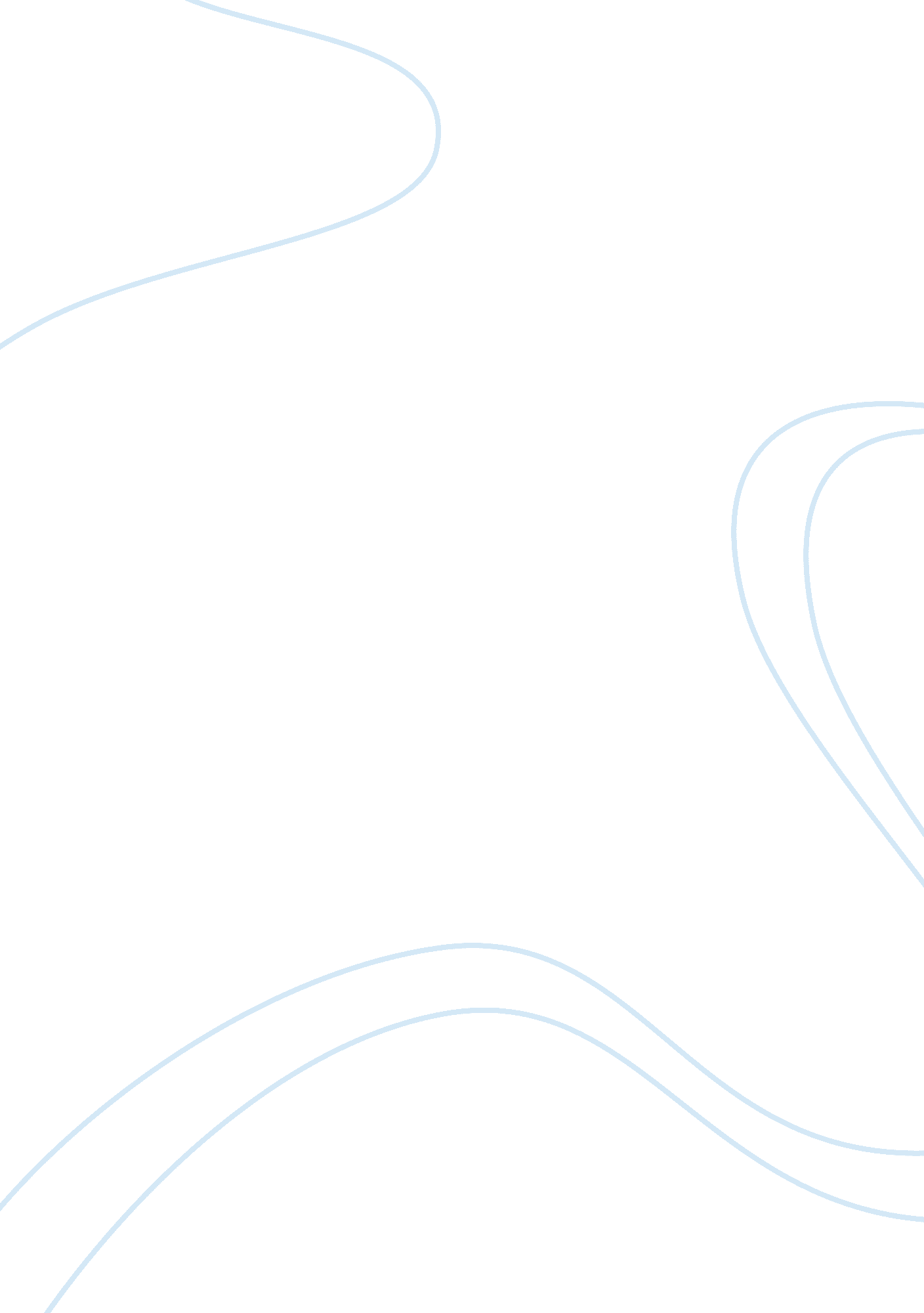 Contemporary future trends executive memoLaw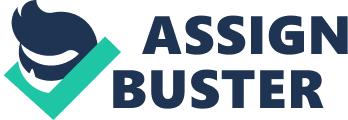 Running Head: Contemporary Future Trends Facing Criminal Justice and Security Organizations CONTEMPORARY FUTURE TRENDS FACING CRIMINAL JUSTICE AND SECURITY ORGANISATIONS 

Surname, name 
Name of Institution 
Observed from its conception, the criminal justice system is more dynamic than static. It has been subject to evolving trends. The contemporary future trends on the justice system will be majorly influenced by the current issues faced by the justice system. The system should be prepared for any future trends because the change is inevitable in the near future. As the world around evolves, the environment does as well; and the crime as well as its perpetrators evolve to become more sophisticated. According to (Radosh and Maguire, p. 9), many issues in contemporary criminal justice have been discussed and studied for hundred years or more. A common tendency however is to think that current crime trends and violence in prisons and such issues are contemporary because of some social criteria that causes these problems. 
Security over the years has evolved to a commercial business. Most people have realized the need for commercial security. (Bayley and Shearing, 2001), illustrated on their report that majority of investors who invested in the security industry have got their investment in double. It is important to note that the knowledge, regulation and the impact private security has over the community is evolving daily. While some people have shown interest in the current and future industry trends, the majorities are still fond and prefer the traditional blue-colored police force services (Manning, 2005). The privatization of the security industry is a very delicate matter and if not handled wisely could lead to polarization of security agencies, segregation of some communities especially the marginalized groups. In order to stay informed on the recent developments and trends, it is important to observe its effects on the contemporary world. 
In keeping up with the current trends, law enforcement agencies and courts have as well been highly influenced to shape up according to the contemporary social expectations. Much influence has been from Hollywood films and television shows. Television shows such as Boston Legal, Law & Order and the like are a major influence on the emerging trends in the courts and Law enforcement. Countries like Russia have eventually adopted the jury system and a lot of credit goes to the television films on the importance of the jury system. 
It is important for policymakers to decide on the best and most effective way to implement laws and policies and ensure that the social trends expected by the society. There also should be an evaluation of the best approach to take so that a community could adopt a new trend in large scale. The question to be asked is whether the trends will affect the community in positive or negative way. It is also important for policymakers to change things for better while they are in power and yet the pressure to perform is always outdone by the slow progress in the evidence collecting process (Stenning, p. 9). 
In her book, (Anita Blower, p. 76) while analyzing the future of the American criminal justice system, points out that many factors will influence the system including political influence and the prevailing social parameters of the future generations. Studying the future is not an exact science but the current trends will help further the forecast of analyzing the effectiveness of the future trends. From the above discussion it is evident that with the social dynamics and technologically advancing community, the modern-day criminal justice system will definitely evolve to meet the demands and the needs of the people. The policymakers should be prepared and work towards a positive holistic advancement because this is an eventuality that is waiting to happen. 
REFERENCES 
Bayley, D. and Shearing, C. D. (2001) The New Structure of Policing: Description, Conceptualization and Research Agenda. Washington, DC: National Institute of Justice. 
Blower, A. (2008). Key Issues in Criminal Justice. Cambridge: Cambridge University Press. 
Maguire, D. (2010). The Past, Present, and Future of American Criminal Justice. New York: Viking. 
Sarre, R. (2005). The Law of Private Security in Australia. London: Oxford University Publishers. 
Shearing, C. (1980). Contract Security in Ontario. New York: Penguin Putnam. 
Stenning, P. (2000). Powers and Accountability of Private Police. European Journal on Criminal Policy and Research. Vol. 8, No. 3, pp 325–352. 